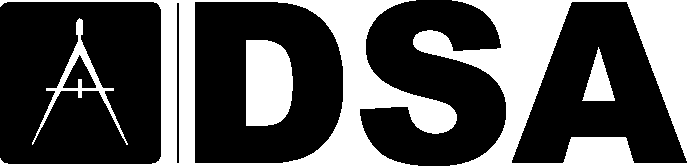 DSA Code Amendment developmentCurrent Code LanguageNone.Suggested Text of Proposed Amendment5.506.3 Carbon dioxide (CO2) monitoring in classrooms. (DSA-SS) All classrooms shall be equipped with a carbon dioxide monitor that meets all the following requirements:The monitor shall be hard-wired or plugged-in and mounted to the wall between three and six feet above the floor and at least five feet away from doors and operable windows.The monitor shall display the carbon dioxide readings to the teacher through a display on the device. The carbon dioxide readings may be additionally conveyed through other means such as a web-based application or cellular phone application.The monitor shall provide a notification through a visual indicator on the monitor, such as an indicator light, when the carbon dioxide levels in the classroom have exceeded 1,100 ppm.  The notification alert system may be additionally conveyed through other means such as an electronic mail, text, or cellular telephone application.The monitor shall maintain a record of previous data that includes at least the maximum carbon dioxide concentration measured.The monitor shall have a range of 400 ppm to 2000 ppm or greater.The monitor shall bear certification by the manufacturer of accuracy within 75 ppm at 1,000 ppm carbon dioxide concentration and bear certification by the manufacturer for a requirement of calibration no more frequently than once every five years.5.506.3.1 If a classroom carbon dioxide concentration exceeds 1,100 ppm more than once a week as observed by the teacher or the facilities staff, the classroom ventilation rates shall be adjusted by qualified personnel to ensure peak carbon dioxide concentrations in the classroom remain below the maximum allowable carbon dioxide ppm setpoint.Code Text if Adopted5.506.3 Carbon dioxide (CO2) monitoring in classrooms. (DSA-SS) All classrooms shall be equipped with a carbon dioxide monitor that meets all the following requirements:The monitor shall be hard-wired or plugged-in and mounted to the wall between three and six feet above the floor and at least five feet away from doors and operable windows.The monitor shall display the carbon dioxide readings to the teacher through a display on the device. The carbon dioxide readings may be additionally conveyed through other means such as a web-based application or cellular phone application.The monitor shall provide a notification through a visual indicator on the monitor, such as an indicator light, when the carbon dioxide levels in the classroom have exceeded 1,100 ppm.  The notification alert system may be additionally conveyed through other means such as an electronic mail, text, or cellular telephone application.The monitor shall maintain a record of previous data that includes at least the maximum carbon dioxide concentration measured.The monitor shall have a range of 400 ppm to 2000 ppm or greater.The monitor shall bear certification by the manufacturer of accuracy within 75 ppm at 1,000 ppm carbon dioxide concentration and bear certification by the manufacturer for a requirement of calibration no more frequently than once every five years.5.506.3.1 If a classroom carbon dioxide concentration exceeds 1,100 ppm more than once a week as observed by the teacher or the facilities staff, the classroom ventilation rates shall be adjusted by qualified personnel to ensure peak carbon dioxide concentrations in the classroom remain below the maximum allowable carbon dioxide ppm setpoint.RationalePer Public Utilities Code 1625 (Assembly Bill 841), carbon dioxide monitors are required in all classrooms as of January 1, 2021.  The Division of the State Architect is providing regulatory requirements in CALGreen so that it can enforce the provisions of statute for K-12 public schools and community colleges.  While the provisions of 5.506.3.1 are not enforceable as part of the plan review and construction process, regulatory requirements that address maintenance issues provide clarity to the facility owner and reinforce the additional requirements specified in statute.DSA CommentsXXXTrackingDate Received:	-DSA Tracking Number:	11/23/2020Date Reviewed:	12/09/2020Status:	Under considerationApplicable CodeApplicable Code Section(s):CALGreen Chapter 5Section 5.506.3Topic:CO2 Monitoring-ITEM 6b